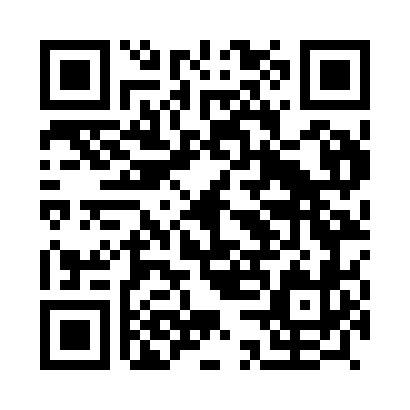 Prayer times for Lousa, PortugalWed 1 May 2024 - Fri 31 May 2024High Latitude Method: Angle Based RulePrayer Calculation Method: Muslim World LeagueAsar Calculation Method: HanafiPrayer times provided by https://www.salahtimes.comDateDayFajrSunriseDhuhrAsrMaghribIsha1Wed4:466:291:276:228:2410:022Thu4:446:281:266:228:2510:033Fri4:426:271:266:238:2610:044Sat4:416:261:266:238:2710:065Sun4:396:241:266:248:2810:076Mon4:376:231:266:248:2910:097Tue4:366:221:266:258:3010:108Wed4:346:211:266:258:3110:129Thu4:336:201:266:268:3210:1310Fri4:316:191:266:268:3310:1411Sat4:296:181:266:278:3410:1612Sun4:286:171:266:288:3510:1713Mon4:266:161:266:288:3610:1914Tue4:256:151:266:298:3710:2015Wed4:246:141:266:298:3810:2216Thu4:226:131:266:308:3910:2317Fri4:216:121:266:308:4010:2418Sat4:196:111:266:318:4110:2619Sun4:186:111:266:318:4210:2720Mon4:176:101:266:328:4310:2821Tue4:166:091:266:328:4410:3022Wed4:146:081:266:338:4410:3123Thu4:136:081:266:338:4510:3224Fri4:126:071:266:348:4610:3425Sat4:116:061:276:348:4710:3526Sun4:106:061:276:358:4810:3627Mon4:096:051:276:358:4910:3728Tue4:086:051:276:368:4910:3929Wed4:076:041:276:368:5010:4030Thu4:066:041:276:378:5110:4131Fri4:056:031:276:378:5210:42